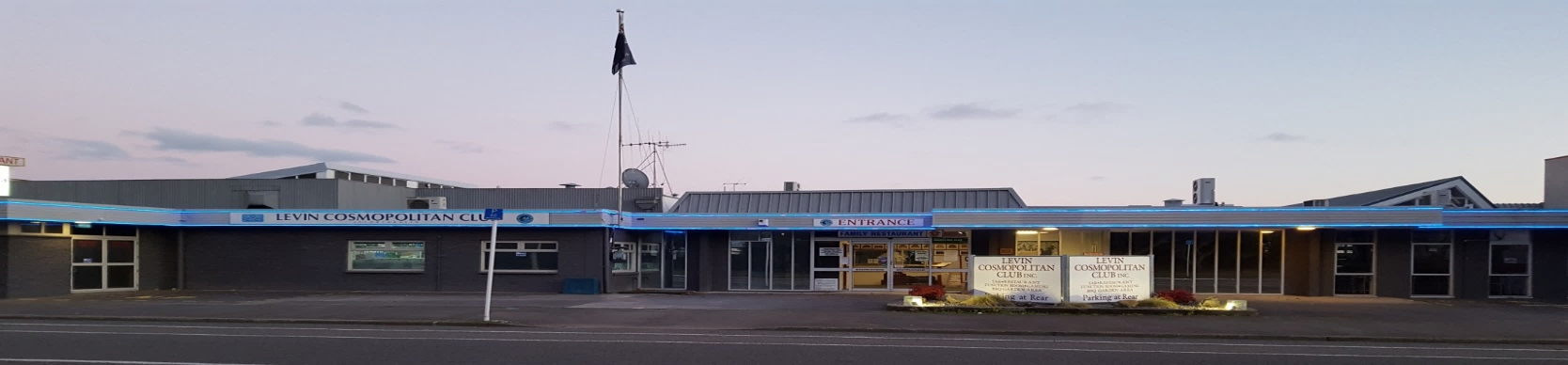 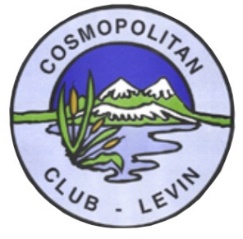 Hi Everyone and welcome to the new decade of the 2020’s.  May it be successful and prosperous for all.Congrats to “our very own” Carrell Knight being awarded a Queens Service Medal for services to Bowls in the New Year Honours List.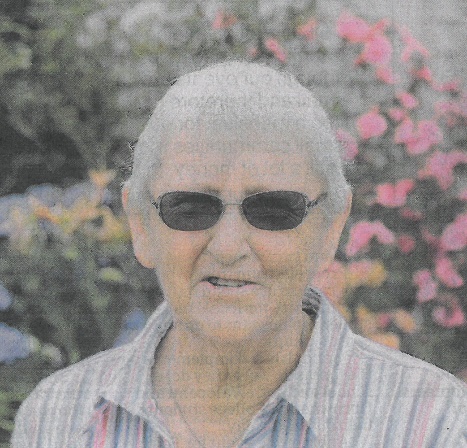 Carrell joined the Club in 2007 and has for several years also been the Secretary of the Club’s Sports Council, a very important and valuable role indeed.Congrats Carrell from the Executive Committee, Management, Staff and Members.Congrats also to Liam McLeavey (Grandson of Life Member John McLeavey).  Liam was one of our 2018 Tertiary Grant recipients and has been handpicked as a Global Teen Leader of a select group of young people from 18 different countries to attend the 2020 Global Teen Leaders Summit in New York, USA March 27 – April 3.  He is the only person chosen from either Australia or New Zealand, and from thousands of applicants worldwide.  Well done Liam.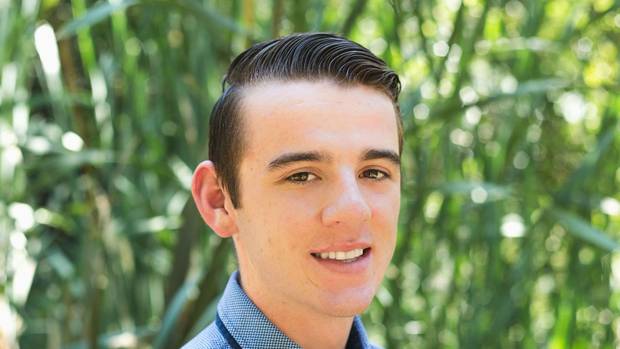 Within this newsletter are the names of the recipients of the Club’s 2019 Tertiary/Trades Grants.  A total amount of $3,500 was awarded to seven recipients.A friendly reminder to all Club Members that a reduced fee is payable, by LCC members on presentation of your current membership card, for WOF’s for your vehicle at the Levin Testing Station.CheersRecipients of Tertiary/Trade GrantsThe following were the successful recipients of this year’s Tertiary & Trade Grants. Congratulations and all the best for your future studies.Billeigh Dawson-HughesChloe KempMorgan KibblewhiteJosh MadgwickHannah MartinJayden TuparaJessica MarshallSuper Rugby Tipping GameWe will start our tipping game from next week to make it fair on everyone who wants to enter, due to a delay in receiving the tipping cards from our Rep.  $2.00 per week, cards will be available from the Bar.Pool CuesDue to Health & Safety protocols, sadly, members who currently have pool cues stored in behind the Main Bar area must uplift and take them back home forthwith.  The Club is trying to find more appropriate storage for the future.Thanks for your co-operation.Cue Sports AdjunctHappy New Year 8-BallersThursday Night Club NightsWe began our Adjunct Club nights again on the 23rd Jan-2020. This will continue through to May, when the Business House League begins. The evening begins every Thursday night from 7-00pm and the competition draw for the night will be made at 7-30pm. If you arrive after 7-30pm then you’re too late for the draw as we only have a limited time to get these games completed on the night.The Adjunct Club night is for Adjunct members only so if you have not yet paid your sub for 2020, you can obtain a receipt on the night, by paying our Treasurer or any other Adjunct Committee member.Housie NightsFloor walkers/checkers are required in Feb and Mar from our Adjunct on Thursday nights.Please see notice board for dates. The payment we receive for this service is to help fund the entry fees our members pay to attend tournaments. If you want funding assistance from the Adjunct then please put your name on the list.Outside Tournaments coming up in Feb and Mar include:-Spike Angove Memorial Pairs – Palmerston NorthJohn King Memorial Masters Pairs – WaikanaeLindauer Ladies Singles – Upper HuttGreater Wellington LeagueThere is a list on our notice board where interested players can add their names to play in this League which begins on the 1st March. Please see notice for details.Please keep yourself up to date with what’s happening in the 8-Ball calendar by checking the Adjunct notice board regularly.Lots of luck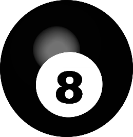 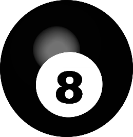 Dave MorrisRemembrance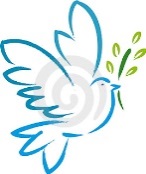 It is with great sadness that we farewell the following members:     Colin Paki		Member since July 1977     Grant Easton		Member since July 1981	Our thoughts and condolences go out to their families and friends.Table & Chairs For Sale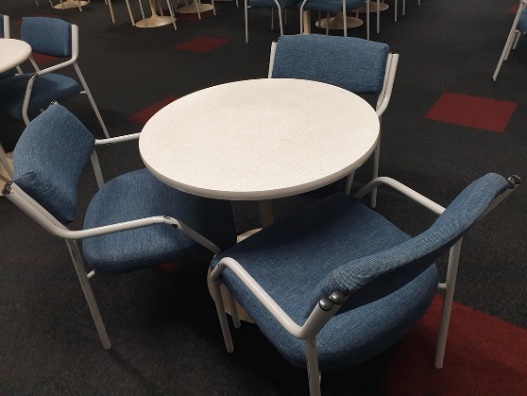 We still have available for purchase, sets of a small round table & 3 chairs – please see Jacqui in the office if you are interested in purchasing for $100.Or purchase a pair of chairs for $40Or a table for $40Free FreeAnyone and Everyone is welcome to enjoy the contents of our takeaway shelf situated in the members lounge near to the start of the dart boards, which has a fantastic selection of donated DVD’s, CD’s and books for you to takeaway.Thanks to the ClubThe Club often receive thanks for grants we provide to the community.  One such grant was to the Horowhenua Hearing Asscoiation to help them purchase the MedRX UltraVac Machine, which they now have and put to vital use.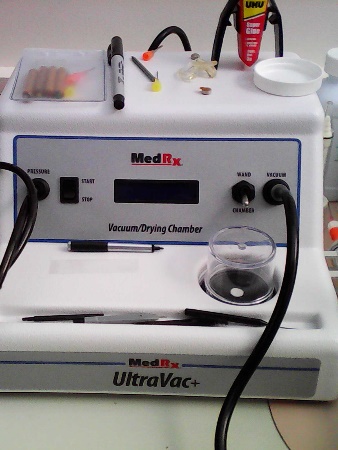 We received thanks from all the Tertiary/Trades grant recipients, a couple of which are below: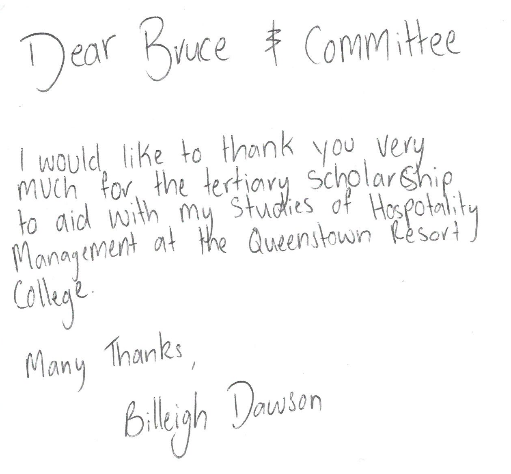 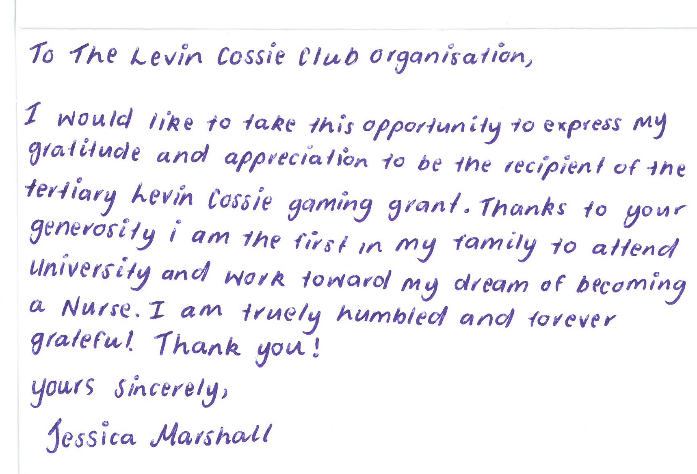 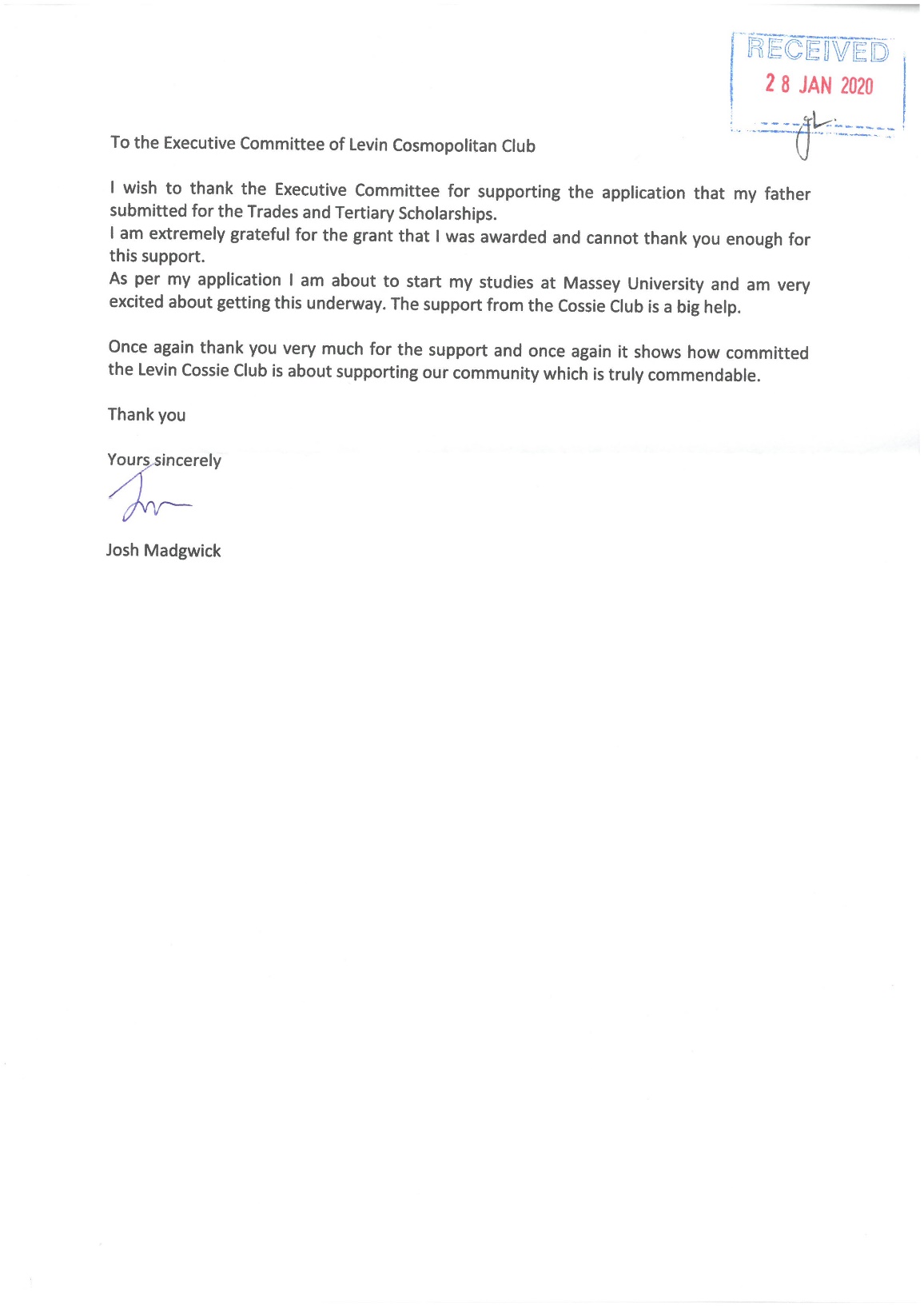 We also received a thank you letter from the Levin & Districts Brass Inc for our contribution to their Big Dig held at Waitarere Beach on the 2nd January And another letter from the Levin Interchurch Foodbank for the gift of foodstuffs our members and Club provided.  They asked us to pass on their thanks to our members who have contributed so generously.It is so lovely to receive these acknowledgements, and to know we’ve been able to help our community.Up Coming EventsFriday 7th February		Karaoke with Nigel 8pmSunday 9th February		Nick Simmons (Garden Area) 3pm – 6pmSaturday 15th February		Housie Fundraiser 12pmFriday 21st February		Karaoke with TrevorSunday 23rd February		Country & Variety Music Club 1pm – 5pm $4 entrySunday 23rd February		Music in the Garden 3pm – 6pmSaturday 29th February		Live Band: Just Us Duo Friday 6th March			Karaoke with Nigel 8pmSunday 8th March			Music in the Garden 3pm – 6pmSaturday 14th March		Country Music Club 1pm to 5pmFriday 20th March			Karaoke with Trevor 8pmSunday 22nd March		Music in the Garden 3pm – 6pmSaturday 28th March		Live Band: Harmony Showdown 8pmSunday 29th March			Country & Variety Music Club 1pm – 5pm $4 entry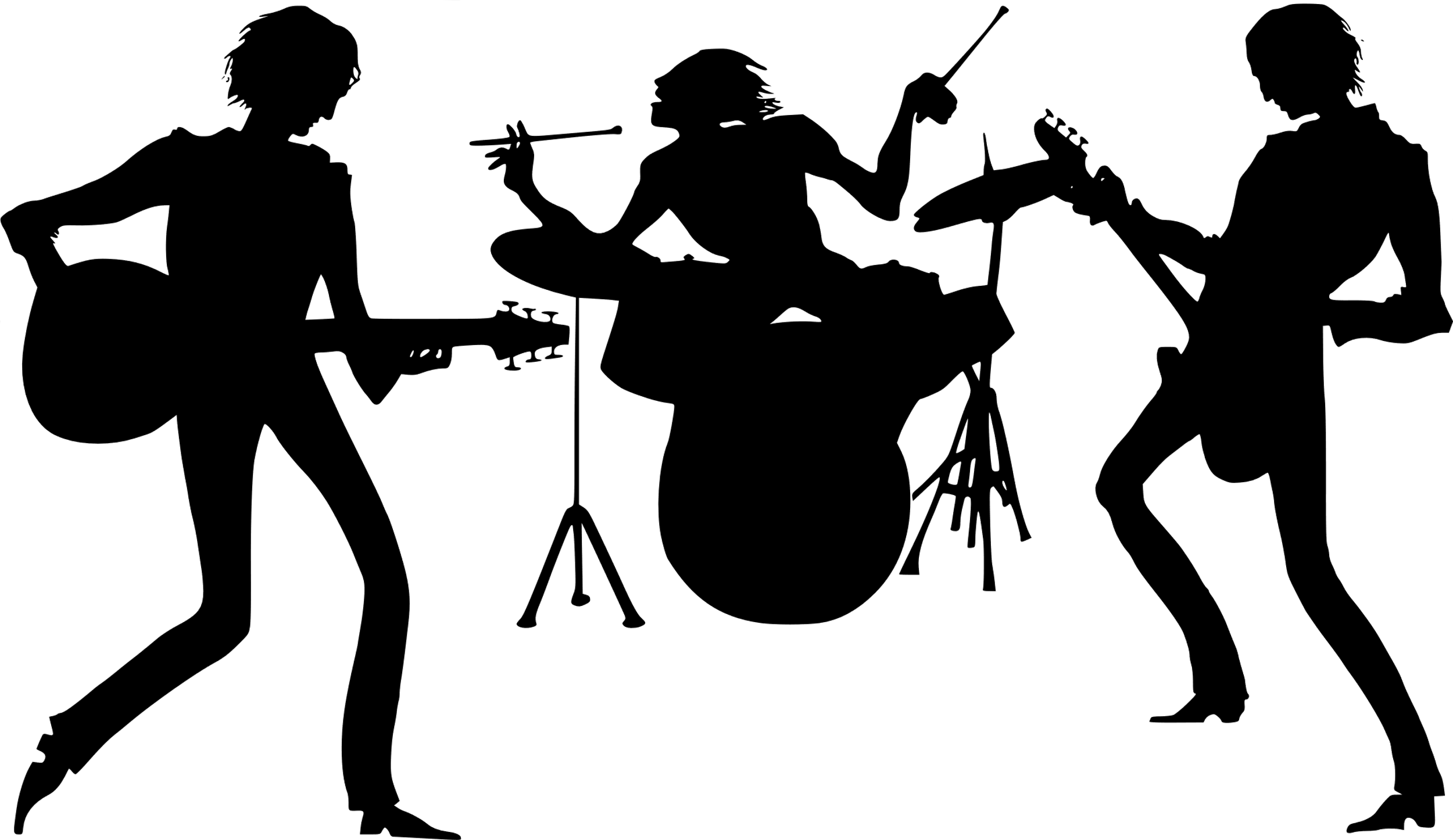 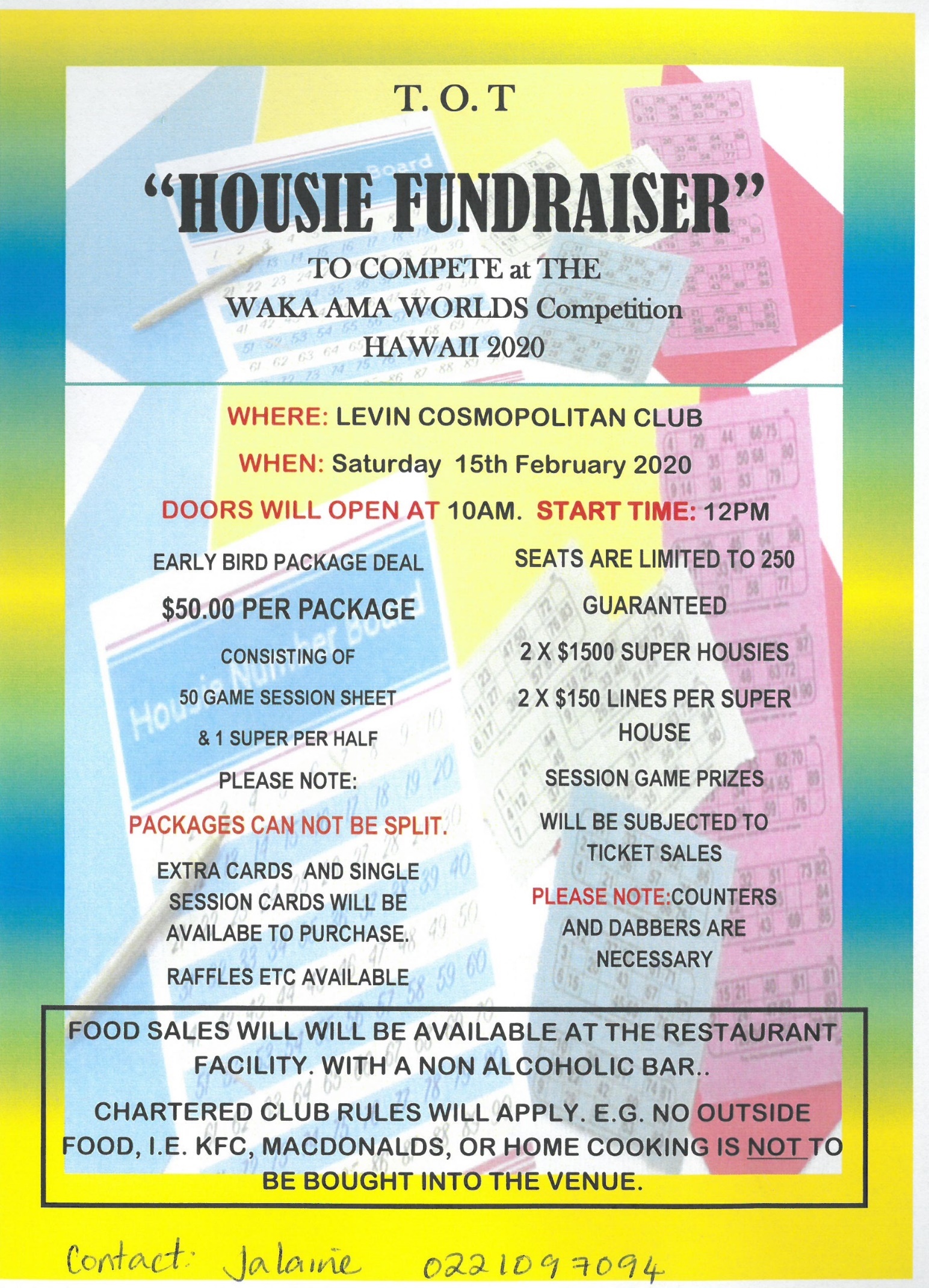 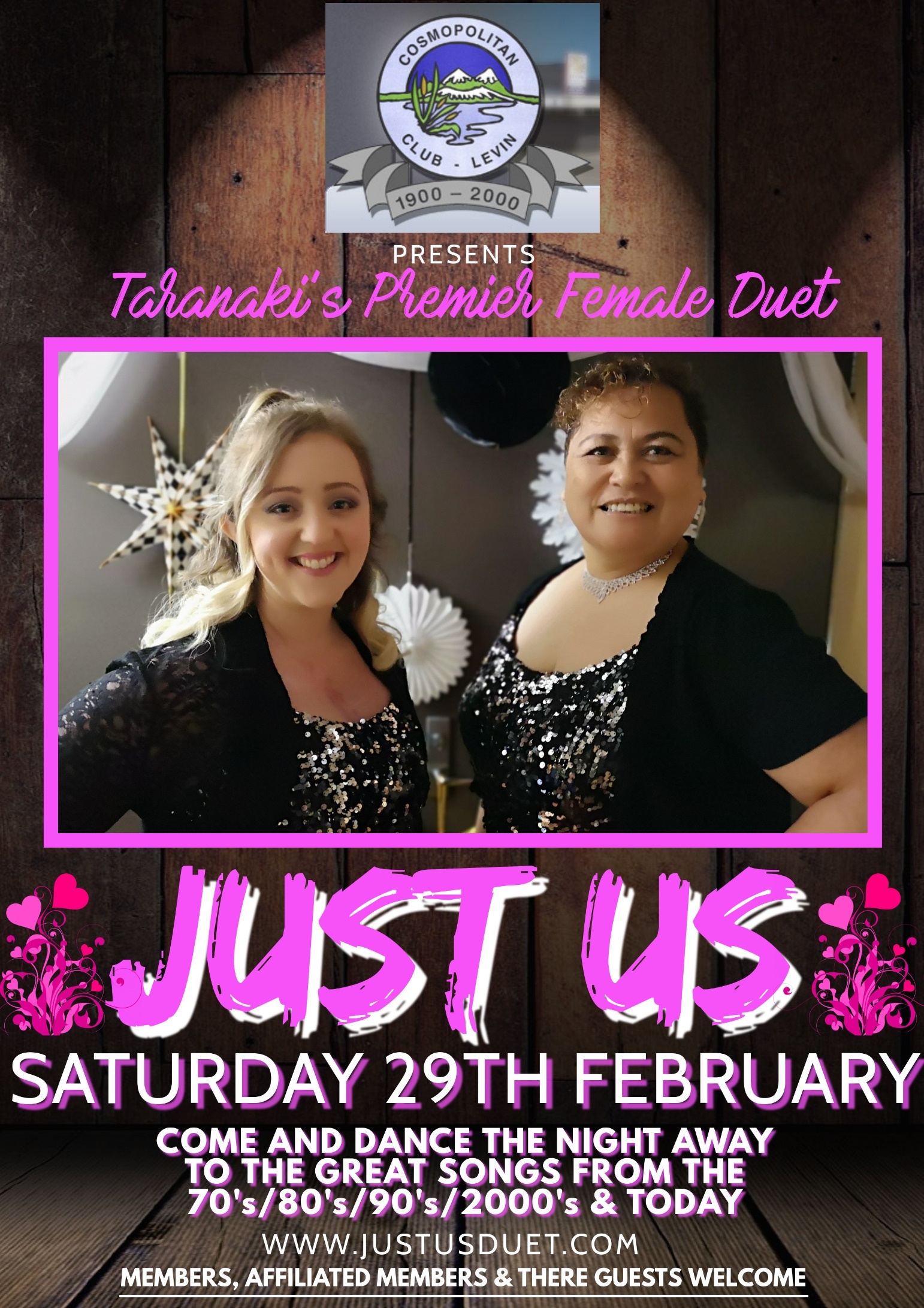 